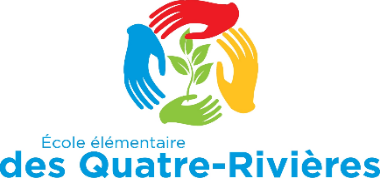 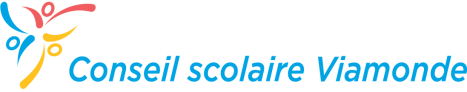 Ordre du JourRéunion du conseil d’écoleLe jeudi 26 septembre 2019 de 18h à 19h30Mot de bienvenue-Mme TisdaleProcéder au vote pour les postes du conseil d’écolei)Présidence   ii)Vice-présidence   iii)Trésorière   iv)SecrétaireRévision et discussion des activités 2018-2019Proposition des activités pour l’année scolaire 2019-2020Partage du budget début d’annéeChoisir les dates des rencontres du conseil d’école pour      l’année scolaire 2019-2020Information généraleLevée de l’assemblée